Biljartclub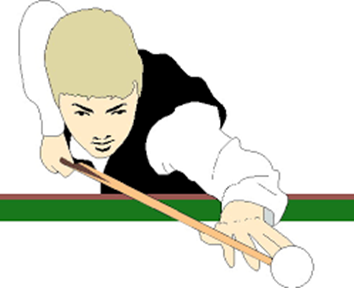 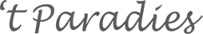 Voorzitter /Secretaris: Rob Vogelzang                                                           	             Penningmeester: Ben Ramakers                                                                                        06-14217733    vogelzang.rob@online.nl                                                                                  06-50684363         bri@home.nl Geachte leden.UITNODIGING voor de  Jaarvergadering, die gehouden zal worden op Maandag 18 november 2019 om 19.00 uur in ’t Paradies.      AGENDA:Opening en mededelingenJaarverslag penningmeester 2018/2019  (inzage financieel verslag ½ uur voor aanvang in ons lokaal)Verslag kascontrolecommissie en benoeming nieuwe kascontroleur(s).Vaststelling contributie 2019/2020Jaarverslag secretaris 2018/2019  (zie bijlage)BestuursverkiezingVerkiezing en installatie nieuwe voorzitterRondvraagSluitingNamens het bestuurRob Vogelzang, secretaris